7. sklop nalog (dvanajsto in trinajsto poglavje) – 4. razredŽivijo otroci,upam, da sta prvi teden nazaj v šoli preživeli lepo in brez večjih težav.Za ta teden, sem spet pripravila sklop nalog s katerimi se mi zdi, da ne boste imeli težav. Sliko nalog mi posredujte na moj elektronski naslov (hana.androjna@gmail.com).Veliko uspeha pri delu.Upam, da se čimprej vidimo v živo.HanaJEZUS NAS VABI V CERKEVCilji kateheze:Doživljajski: Cerkev je skupnost, odprta vsem narodom.Spoznavni: Cerkev je misijonarska in katoliška.1. ČAS ZA PESEM:Na spletni strani Oratorij Slovenija so že objavili letošnjo himno z naslovom »Originalen sem!«. 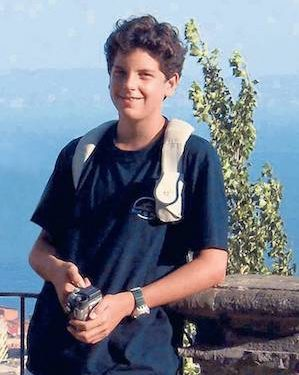 Poslušaj jo in jo opiši s petimi besedami.Ali se boš letos udeležil oratorija?Veš kdo je fant na sliki?2. DEJAVNOST:Nariši cerkev, ki stoji najbližje tvojemu kraju in o njej napiši kratek sestavek (kdo je zavetnik cerkve, kdaj je bila postavljena, …)3. DOMA:Reši dvanajsto poglavje v delavnem zvezku.NAJVEČJA ZAPOVEDCilji kateheze:Doživljajski: Doživeti, da vse zapovedi prepleta ljubezen.Dejavnostni: Vse zapovedi spolnjevati z zornega kota ljubezni.1. ČAS ZA PESEM:Poslušaj pesem »Ko bi ljudje ljubili se« (https://youtu.be/O4ecQUbQG-I )Kakšno je sporočilo pesmi?2. DEJAVNOST:Usmiljeni SamarijanTedaj je vstal neki učitelj postave, in da bi ga preizkušal, mu je rekel: »Učitelj, kaj naj storim, da dosežem večno življenje?« On pa mu je dejal: »Kaj je pisano v postavi? « Ta je odgovoril: »Ljubi Gospoda, svojega Boga, iz vsega srca, z vso dušo, z vso močjo in z vsem mišljenjem, in svojega bližnjega kakor samega sebe.« »Prav si odgovoril,« mu je rekel, »to delaj in boš živel.« Ta pa je hotel sebe opravičiti in je rekel Jezusu: »In kdo je moj bližnji?« Jezus je odgovoril: »Neki človek je šel iz Jeruzalema v Jeriho in je padel med razbojnike. Ti so ga slekli, pretepli, pustili napol mrtvega in odšli. Primerilo pa se je, da se je vračal po tisti poti domov neki duhovnik; videl ga je in šel po drugi strani mimo. Podobno je tudi levit, ki je prišel na tisti kraj in ga videl, šel po drugi strani mimo. Do njega pa je prišel tudi neki Samarijan, ki je bil na potovanju. Ko ga je zagledal, se mu je zasmilil. Stopil je k njemu, zlil olja in vina na njegove rane in jih obvezal. Posadil ga je na svoje živinče, ga peljal v gostišče in poskrbel zanj. Naslednji dan je vzel dva denarija, ju dal gostilničarju in rekel: ›Poskrbi zanj, in kar boš več porabil, ti bom nazaj grede povrnil.« Kaj se ti zdi, kateri od teh treh je bil bližnji tistemu, ki je padel med razbojnike?« Oni je dejal: »Tisti, ki mu je izkazal usmiljenje.« In Jezus mu je rekel: »Pojdi in ti delaj prav tako!«Kaj je sporočilo te prilike?Kdaj smo podobni Samarijanu?3. DOMA:Reši trinajsto poglavje v delavnem zvezku.Doma naredi čim več dobrih del.